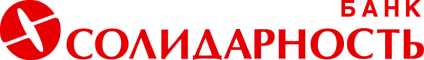 Перечень документов по предмету залога - недвижимое имущество (если Базовыми условиями кредитного продукта не предусмотрено иное)Перечень документов по предмету залога - автотранспортное средство(если Базовыми условиями кредитного продукта не предусмотрено иное)1Правоудостоверяющий документ (свидетельство о государственной регистрации права  собственности на приобретаемое недвижимое имущество/ выписка из ЕГРН)2Документы-основания возникновения права собственности продавца (договор купли-продажи, договор долевого участия в строительстве, договор дарения, свидетельство о наследстве, решение суда или иное), указанные в качестве таковых в правоудостоверяющем документе. 3Документы технического учёта:экспликация и поэтажный план либо иные документы, в которых предоставлена информация о планировке с указанием функционального назначения помещений, количества комнат, площади помещений, технический паспорт и/или кадастровый паспорт.4Документ, подтверждающий отсутствие задолженности по коммунальным платежам/ извещения и квитанции об оплате платежей за прошедший календарный месяц. 5Выписка из домовой книги/ справка/ иной документ, подтверждающий отсутствие зарегистрированных в жилом помещении лицах. 6Нотариально удостоверенное согласие супруга/ги на передачу в залог недвижимости (если объект недвижимости приобретался в период брака, и супруг(а) не указан(а) в качестве собственника в правоустанавливающих документах) или брачный контракт.1Свидетельство о регистрации автотранспортного средства.2ПТС на автотранспортное средство/Выписка из электронного паспорта транспортного средства со статусом «действующий», сроком её действия не более 10 календарных дней.3Согласие супруга/ги на передачу в залог автотранспортного средства (если автотранспортное средство приобреталось в период брака, и супруг(а) не указан(а) в качестве собственника в документах на автотранспортное средство) или брачный контракт.